                FYE 2023 BANNER – SABHRS               ACCOUNTING TIMELINES 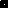 